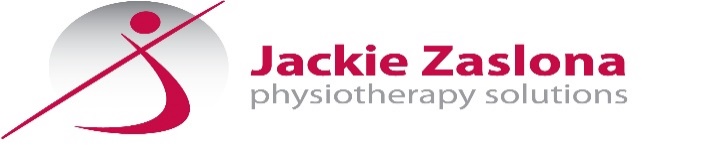 AGREEMENT FOR A FACE TO FACE APPOINTMENTPersonal DetailsName:								TEL.NO		Address:About Me:I confirm that I have not had any of the following symptoms in the last 14 days: fever, shortness of breath, loss of sense of taste or smell, dry cough, runny nose or sore throat.      ( If you have symptoms do not proceed contact your physio)Yes                   No  I confirm that I am not in the clinically extremely vulnerable category Yes                   No  I confirm that to the best of my knowledge, I have not been in close contact with anyone with confirmed COVID-19 in the last 14 days.(A positive test)Yes   (do not proceed)                No  I understand that coronavirus may not cause symptoms in some people and is currently causing a pandemic which means healthcare services are required to operate differently Yes                   No  I confirm I have been made aware of physiotherapy guidelines that require a telephone/video triage appointment to be conducted before I can attend in person.Yes                   No  About my Visit:I confirm I am aware of the clinic’s requirement for social distancing in the clinic.Yes                   No  I confirm I am aware of the clinic’s requirement for hand decontamination and temperature testing  in the clinic:    Yes                   No  I confirm I am aware if the clinic requires me to wear a face-covering whilst inside the clinic. (Discuss with clinician if any issues)Yes                   No  I confirm I have been informed about the cleaning of the clinic room before/after my attendance (Via web site details)Yes                   No  I confirm I am aware of the clinic’s requirement for contactless payment ( if possible)Yes                   No  I understand that my physiotherapist is required to wear PPE as set by Public Health authorities during my appointment and this is not optional for them.Yes                   No  About my Clinician:To Be able to offer a face to face appointment my clinician will have:-- Not had any of the following symptoms in the last 14 days: fever, shortness of breath, loss of sense of taste or smell, dry cough, runny nose or sore throat. Plus to the best of their knowledge, they have not been in close contact with anyone with confirmed COVID-19 in the last 14 daysThey have discussed with me the reasons why my clinical need for healthcare cannot be met by a telephone/video consultation.Yes                   No  I have had the opportunity to ask all the questions I wish to, and all of my questions have been answered to my satisfaction. Use space below to record detailNB Contact tracing may require the release of details from the clinic, but this will only occur if required by that team. If you have any concerns about this please discuss with your therapist.A new QR code will be available at the clinic shortly when this T@T system comes on line.I agree to attend a face to face appointment during the COVID-19 pandemic.Yes                   No  Signed ………………………………………………………………………..  DATE…………………………